2017-2018School Performance ReportData Definitions and DirectionsTony Evers, State SuperintendentWisconsin Department of Public InstructionJune 2018Data Due October 10, 2018Table of ContentsPageOverview	3File Upload Specifications…………………………………………………...6Due Date, Help Desk, Browser Information……………………………….7Habitual Truants	8Extra-/Co-Curricular Activities	10School-Sponsored Community Activities	14Post-Graduation Intentions	16Post-Graduation Intentions Form	17OverviewSchool Performance Report Data Definitions and Directions provides information and worksheets to help school districts collect School Performance Report (SPR) data.  While district SPR coordinators are not required to complete the enclosed worksheets, we hope they will find them helpful as they compile their report.  When completing each worksheet, refer to the definitions, directions, and other pertinent information—then transfer the data to the SPR application.  October 10, 2018 is the due date by which all district files must be "locked in" and submitted to the DPI.Data Collection and Time FramesThe Department of Public Instruction (DPI) collects some SPR data directly from  school districts using this document.  It collects other SPR data from school districts using other state reports (e.g. WISEdata, staffing ratios, fiscal data, and graduation requirements).  Finally, it collects some SPR data from sources outside of school districts, including ACT, Advanced Placement Test, and Wisconsin Student Assessment System.Data and statistics should be submitted at the end of the school year:•	Information about students is collected over the entire school year and includes habitual truants, extra-/co-curricular activities, school-sponsored community activities, and post-graduation intentions.As you collect data, note that some worksheets require entries in the grade-level category, some in the race/ethnicity/gender category, and some in both.  Follow the directions provided for each worksheet.SPR Collection StructureSchool Performance Report data must be comparable and timely if it is to be useful.  It is important for districts to use the uniform data definitions (not their own school or district definitions!) provided in this document and submit the data on or before the due date.  To submit the data, the School Performance Coordinator must lock the data at the district level.  In the SPR application data can be locked by clicking on the green padlock icon.Data Elements and Grade LevelsGrade Level, and Race/Ethnicity/Gender CodesThe report includes 16 grade-level groupings and 14 race/ethnicity/gender groupings.  These are the same groupings used when collecting data via WISEdata.  The DPI encourages district SPR coordinators to work with the district person responsible for compiling and submitting WISEdata enrollment data, in part because SPR cannot be used to correct previously submitted enrollment data.Grade Level CodesRace/Ethnicity/Gender CodesPost-Graduate Intention CodesThe report includes 9 selections and 14 race/ethnicity/gender groupings.  The DPI encourages district SPR coordinators to work with the district person responsible for compiling and submitting enrollment data, in part because SPR cannot be used to correct previously submitted enrollment data.  Note: Your Post-Graduate Intentions should equal the number of your graduates.Post-Graduation Intention Follow-up CodesRace/Ethnicity/Gender CodesSPR File Upload SpecificationsUpdated 9/9/13We only accept comma delimited plain text or .CSV files.  We don’t accept XML files.Sample Record: 0040,AC,16,9--------------------------------------Sample Record: 0020,IF,05,3--------------------------------------Sample Record: 0040,HM,EP,3---------------------------------------Sample Record: 0040,VO,16,9Due Date for ReportingAll data collected in the SPR report is due on October 10, 2018.  Under 2005 Wisconsin Act 62, annually by January 1, each school board shall notify the parent or guardian of each pupil the right to request a school and school district performance report.  Annually, by May 1, each school board shall, upon request, distribute the report to the parent or guardian of each pupil.  If the school district maintains an Internet site, the report shall be made available to the public at that site.Browser VersionsFor the SPR software to work properly, use one of these web browsers: Chrome or Firefox.  Internet Explorer (IE) 11 may also work but may have display issues.  The SPR application has not been tested on any other browsers.  If you need to upgrade your browser, contact your district's technical support team.For AssistanceFor assistance with SPR, please submit a ticket to the DPI Online Helpdesk:https://dpi.wi.gov/wisedata/help/requestYour message will be routed to the individual best able to respond to your specific query; if you haven't received a reply by the end of the next business day, please indicate so in a second message.Habitual Truants(This report applies only to Grades K through 12.)DefinitionHabitual Truant – a student who is absent from school without an acceptable excuse (§118.16[4] and §118.15, Wis. Stats.) for part or all of five or more days on which school is held during a semester (see §118.16,  Stats.).DirectionsNumber of Habitual Truants – enter the number of habitual truants (that is, the unduplicated total number of different students who meet the definition) by grade level and then by race/ethnicity/gender category.  Count each student only once in each category, regardless of the number of times s/he was declared habitually truant.  Although a habitual truant is defined in terms of a semester, SPR counts only one incident per student per year.  A student is reported as a habitual truant by the school that the student was attending when s/he became a habitual truant.Note: The Grade Level total must equal the Race/Ethnicity/Gender total.Habitual TruantsFill out 1 worksheet for each district school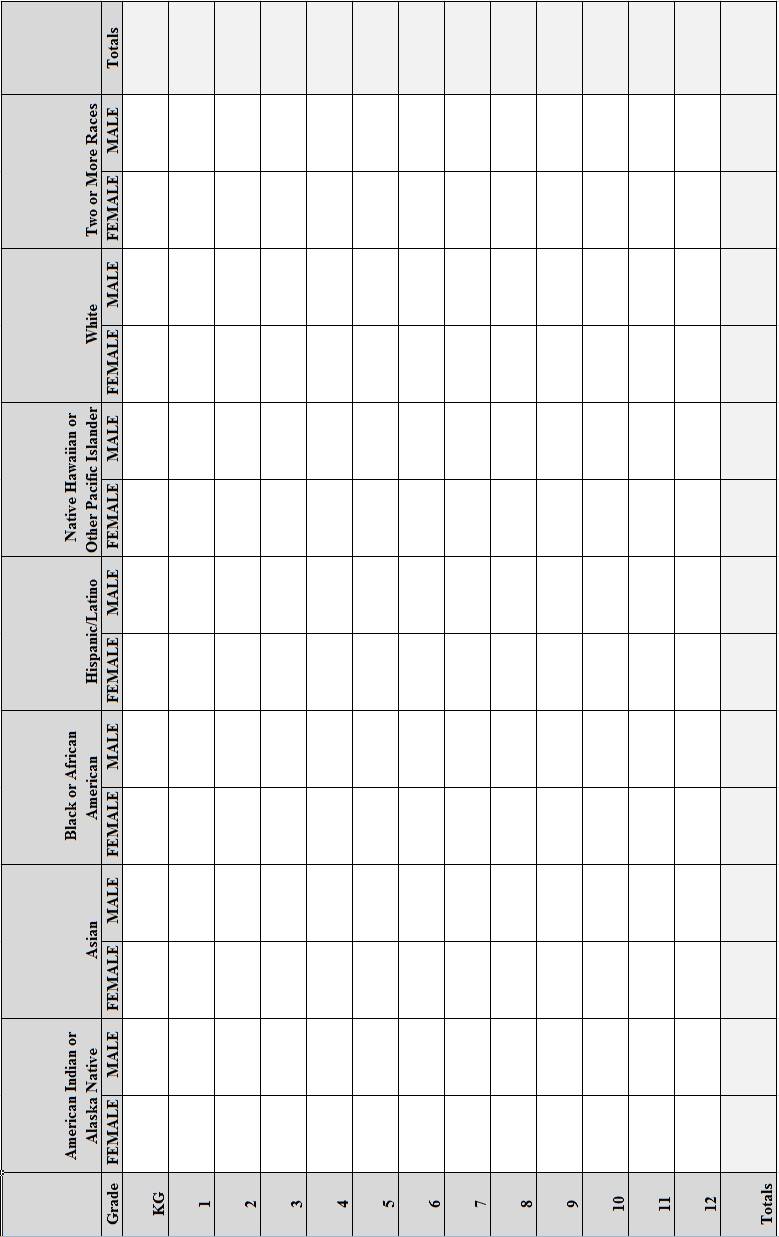 Extra-/Co-Curricular Activities(This report applies only to Grades 6 through 12.)DefinitionExtra-/co-curricular activities – school-sanctioned activities intended to broaden, develop, and enhance a student’s school experience in the areas of academics, athletics, and music.  Participation is not required and the group or event is not offered for credit or grade.  In general, the Wisconsin Uniform Financial Accounting Requirements (WUFAR) describes co-curricular activities as "instructional activities under the guidance and supervision of school staff designed to provide students such experiences as motivation, enjoyment, and improvement of skills.  (They) supplement regular instructional activities and include band, chorus, speech and debate, (and) athletics"(see Function 160000).DirectionsReport extra-/co-curricular activities at the school level only; no student categories are involved in this collection.  Extra-/co-curricular activities are collected for the entire school year.Number of Offerings – enter the total number of extra-/co-curricular activities available to students in a school in each of the three areas (academic, athletic, and music).  As an example, football should be counted as one activity, even if it is offered in more than one grade.Number of Participants – enter the unduplicated number of students taking part in each of the three extra-/co-curricular activity areas (academic, athletic, and music).  Count each participant only once in each activity area, no matter how many groups or activities in which s/he participates.  For example, a student who participates in football, basketball, and golf is counted only once in the athletic extra-/co-curricular activity column.THESE ARE EXAMPLES OF CO-CURRICULAR ACTIVITIES: School-Sponsored Community Activities(This report applies only to Grades 9 through 12.)DefinitionsSchool-Sponsored Community Activities – school-sponsored and supervised activities which emphasize service to and involvement with the community.  These activities fit into two categories:Voluntary – participation is not required and no grade or credit toward graduation is given, even if it is part of a regular curriculum offering (most often associated with extra-/co-curricular groups).Required – participation is required and a grade or credit toward graduation is given as part of a regular curriculum offering.DirectionsReport school-sponsored community activities at the school level only; no student categories are involved in this collection. Number of Offerings – Enter the total number of school-sponsored community activities, whether voluntary or required, available to students in a school.  The activities may take place off of school grounds or may happen in the school.  Community service activities may be carried out as school-wide events, separately organized programs, or projects conducted by school-sponsored clubs (e.g. Girls/Boys Club, National Honor Society).  Examples of service activities could include cleaning up a local park, visiting the elderly, or collecting and distributing food to those in need.Number of Participants – Enter the unduplicated number of students taking part in each school-sponsored community activity, whether voluntary or required.  A student can be counted only once in voluntary and once in required, no matter how many activities in which s/he participates.  For example, a student who participates in an FFA blood drive, and a forensics team food drive is counted only once in the voluntary school-sponsored activity column.  However, the student also may be counted in the required school-sponsored activity column for 30 hours of volunteer work required for graduation.School-Sponsored Community Activities(This report applies only to Grades 9 through 12.)Post-Graduation Intentions(This report applies only to Grade 12 graduates; see accompanying data collection form)DefinitionsPost-graduation intentions – plans 12th graders say they will follow after graduation.  Report post-graduation intention information by race/ethnicity/gender category for all graduates.  Note: Your Post-Graduate Intentions should equal the number of your graduates. Job Training Program – a program begun in high school that prepares the student for a variety of job opportunities in a specialized field (for example, completion of a youth apprenticeship, registered apprenticeship, Job Training Partnership Act)•	Vocational/Technical College – continuing education in a semi-skilled, skilled, or technical occupation that results in an associate degree.  Studies prepare the student to enter the job market and be productive with minimal additional on-the-job training. Programs can be six months or less, one year, or two years in duration.  (Note: Junior and community colleges should be included in this category.)  •	College/University – continuing education that results in a baccalaureate or advanced degree (Note: University of Wisconsin System two-year centers should be included in this category.)•	Military Enlistment – enlistment in the U.S. Coast Guard, Army, Navy, Air Force, or Marines•	Employment – the student has secured a job after graduation; employment is career-oriented and does not include a summer job prior to postsecondary education•	Seeking Employment – seeking a career-oriented position; employment will be career-oriented and does not include summer employment prior to enrolling in postsecondary education.•	Other – any plans not already defined•	Undecided – student has not decided what to do following graduation•	No Response – surveys not returned or not completedData Element(s)Grade LevelsLevel of Report• Habitual TruantsKG, 01, 02, 03, 04, 05, 06, 07, 08, 09, 10, 11, 12School• Extra-/Co-Curricular Activities06, 07, 08, 09, 10, 11, 12School• School-Sponsored Community Activities09, 10, 11, 12School• Post-Graduation Intentions12SchoolCodeDescriptionK3Kindergarten (3 year old)K4Kindergarten (4 year old)PKPre-KindergartenKGKindergarten (5 year old)01First Grade02Second Grade03Third Grade04Fourth Grade05Fifth Grade06Sixth Grade07Seventh Grade08Eighth Grade09Ninth Grade10Tenth Grade11Eleventh Grade12Twelfth GradeCodeDescriptionIFAmerican Indian/Alaska Native FemaleIMAmerican Indian/Alaska Native MaleAFAsian FemaleAMAsian MaleBFBlack FemaleBMBlack MaleHFHispanic FemaleHMHispanic MalePFNative Hawaiian/Pacific Islander FemalePMNative Hawaiian/Pacific Islander MaleWFWhite FemaleWMWhite MaleTFTwo or more races FemaleTMTwo or more races MaleCodeDescription1TJob Training Program2VVocational/Technical College4YFour Year College or UniversityMIMilitaryEPEmploymentSESeeking EmploymentOTOtherUDUndecidedNRNo ResponseCodeDescriptionIFAmerican Indian/Alaska Native FemaleIMAmerican Indian/Alaska Native MaleAMAsian  MaleAFAsian FemaleBFBlack FemaleBMBlack MaleHFHispanic FemaleHMHispanic MalePFNative Hawaiian/Pacific Islander FemalePMNative Hawaiian/Pacific Islander MaleWFWhite FemaleWMWhite MaleTFTwo or more races FemaleTMTwo or more races MaleExtra Co-Curricular File Format LegendExtra Co-Curricular File Format LegendFieldsDescription/Valid ValuesSchool Code4 Character CodeCategory TypeAC = Academic 
AT = Athletic 
MS = MusicOfferingsMust be a NumberParticipantsMust be a NumberHabitual Truancy File Format LegendHabitual Truancy File Format LegendFieldsDescription/Valid ValuesSchool Code4 Character CodeRace Id + Gender IdRace = 1 Character Id 
Gender = 1 Character IdGrade Id2 Digit IdCountMust be a NumberPost Graduation File Format LegendPost Graduation File Format LegendFieldsDescription/Valid ValuesSchool Code4 Character CodeRace Id + Gender IdRace = 1 Character Id 
Gender = 1 Character IdCategory Id2 Character IdCountMust be a NumberSchool Sponsored File Format LegendSchool Sponsored File Format LegendFieldsDescription/Valid ValuesSchool Code4 Character CodeCategory TypeRE = Required 
VO = VoluntaryOfferingsMust be a NumberParticipantsMust be a NumberSchool NameSchool No.AcademicAcademicAthleticAthleticMusicMusicSchool NameSchool No.No. of
OfferingsNo. of
ParticipantsNo. of
OfferingsNo. of
ParticipantsNo. of
OfferingsNo. of
Participants160	000	Co-Curricular Activities160	000	Co-Curricular Activities160	000	Co-Curricular Activities160	000	Co-Curricular Activities160	000	Co-Curricular Activities160	000	Co-Curricular Activities160	000	Co-Curricular Activities160	000	Co-Curricular Activities161	000	Academic161	000	Academic161	000	Academic161	000	Academic161	000	Academic161	000	Academic161	000	Academic161300Co-EducationalCo-EducationalCo-Educational161301Art ClubArt Club161302Biology ClubBiology Club161303Boys' NationBoys' Nation161304Debate ClubDebate Club161305Distributive Education Clubs of Distributive Education Clubs of 161306Dramatics ClubDramatics Club161307Family Living ClubFamily Living Club1613084-H Club4-H Club161309Foreign Language ClubForeign Language Club161310Future Business Leaders of Future Business Leaders of 161311Future Farmers of Future Farmers of 161312Future Homemakers of Future Homemakers of 161313Future Teachers of Future Teachers of 161314Girls' NationGirls' Nation161315Industrial Arts Student ClubIndustrial Arts Student Club161316International Relations ClubInternational Relations Club161317Journalism ClubJournalism Club161318Junior Achievement, IncorporatedJunior Achievement, Incorporated161319Literary ClubLiterary Club161320Mathematics ClubMathematics Club161321Music ClubMusic Club161322National Honor SocietyNational Honor Society161323National Junior Honor SocietyNational Junior Honor Society161324National Thespian SocietyNational Thespian Society161325Office Education AssociationOffice Education Association161326Photography ClubPhotography Club161327Quill and ScrollQuill and Scroll161328Science ClubScience Club161329Science Fair, InternationalScience Fair, International161330Social Studies ClubSocial Studies Club161331Speech ClubSpeech Club161332Student Nurses AssociationStudent Nurses Association161333Vocational Industrial Clubs of Vocational Industrial Clubs of 161334Voice of DemocracyVoice of Democracy161335Young Farmer AssociationYoung Farmer Association161336Chess ClubChess Club161337Student NewspaperStudent Newspaper161338YearbookYearbook161339ForensicsForensics161340Academic DecathlonAcademic Decathlon161341Odyssey of the MindOdyssey of the Mind161342Future Problem SolvingFuture Problem Solving161390Other Academic ActivitiesOther Academic Activities161900----  161   999    May be assigned by ----  161   999    May be assigned by ----  161   999    May be assigned by 162	000	Athletic/Sport162	000	Athletic/Sport162	000	Athletic/Sport162	000	Athletic/Sport162	000	Athletic/Sport162	000	Athletic/Sport162	000	Athletic/Sport162100For FemalesFor Females162101Aquatics162102Archery162103Badminton162104Baseball162105Basketball162106Bowling162107Cheerleading162108Cross Country162109Field Hockey162110Football162111Girls' Athletic Association162112Golf162113Gymnastics162114Riflery162115Snow Skiing162116Soccer162117Softball162118Tennis162119Track and Field162120Twirlers (Baton)162121Volleyball162122Wrestling162123Ice Hockey162124Swimming162190Other Athletic/Sport Activities for Females Including Intramurals162200For MalesFor Males162201Aquatics162202Archery162203Badminton162204Baseball162205Basketball162206Bowling162207Cheerleading162208Cross Country162209Field Hockey162210Football162212Golf162213Gymnastics162214Riflery162215Snow Skiing162216Soccer162217Softball162218Tennis162219Track and Field162220Twirlers (Baton)162221Volleyball162222Wrestling162223.Ice Hockey162224Swimming162290Other Athletic/Sport Activities for Males Including Intramurals162162300Co-EducationalCo-EducationalCo-Educational162301AquaticsAquatics162302ArcheryArchery162303BadmintonBadminton162304BaseballBaseball162305BasketballBasketball162306BowlingBowling162307CheerleadingCheerleading162308Cross CountryCross Country162309Field HockeyField Hockey162310FootballFootball162312GolfGolf162313GymnasticsGymnastics162314RifleryRiflery162315Snow SkiingSnow Skiing162316SoccerSoccer162317SoftballSoftball162318TennisTennis162319Track and FieldTrack and Field162320Twirlers (Baton)Twirlers (Baton)162321VolleyballVolleyball162322WrestlingWrestling162323Ice HockeyIce Hockey162334SwimmingSwimming162390Other Athletic/Sport Activities (Co-Ed) Including IntramuralsOther Athletic/Sport Activities (Co-Ed) Including Intramurals162400MiscellaneousMiscellaneousMiscellaneous162900----  161   999    May be assigned by ----  161   999    May be assigned by ----  161   999    May be assigned by 163	000	Music (Co-Curricular Activities)163	000	Music (Co-Curricular Activities)163	000	Music (Co-Curricular Activities)163	000	Music (Co-Curricular Activities)163	000	Music (Co-Curricular Activities)163	000	Music (Co-Curricular Activities)163	000	Music (Co-Curricular Activities)163300Co-EducationalCo-Educational163301Combo163302Concert Band163303Dance Band163304Drum and Bugle Corps163305Marching Band163306Pep Band163307Choir163308Chorus163309Instrumental Ensemble163310Vocal Ensemble163311Glee Club163312Music Production163313Orchestra163390Other Music Activities163900--- 163   999 May be assigned by --- 163   999 May be assigned by District Name: _________________________________________________District Name: _________________________________________________District Name: _________________________________________________District Name: _________________________________________________District Name: _________________________________________________District Number: ________District Number: ________School NameSchool NumberSchool NumberVoluntaryVoluntaryRequiredRequiredSchool NameSchool NumberSchool NumberNumber ofOfferingsNumber ofParticipantsNumber ofOfferingsNumber ofParticipantsRace/Ethnicity/Gender CategoryJob TrainingVoc/Tech CollCollege/Univ.MilitaryEmploymentSeeking EmpOtherUndecidedNo ResponseAmerican Indian/Alaska Native FemaleAmerican Indian/Alaska Native MaleAsian/ FemaleAsian/ MaleBlack FemaleBlack MaleHispanic FemaleHispanic MaleNative Hawaiian/Pacific Islander FemaleNative Hawaiian/Pacific Islander MaleWhite FemaleWhite MaleTwo or more races FemaleTwo or more races MaleTotals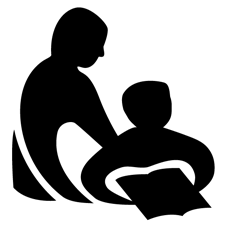 Wisconsin Department of Public InstructionPOST-GRADUATION INTENTIONSSPR-1 (Rev. 02-11)Wisconsin Department of Public InstructionPOST-GRADUATION INTENTIONSSPR-1 (Rev. 02-11)Wisconsin Department of Public InstructionPOST-GRADUATION INTENTIONSSPR-1 (Rev. 02-11)INSTRUCTIONS: Distribute to students scheduled for graduation from high school. For Local Use Only. Do not return form to the Wisconsin Department of Public Instruction.INSTRUCTIONS: Distribute to students scheduled for graduation from high school. For Local Use Only. Do not return form to the Wisconsin Department of Public Instruction.INSTRUCTIONS: Distribute to students scheduled for graduation from high school. For Local Use Only. Do not return form to the Wisconsin Department of Public Instruction.INSTRUCTIONS: Distribute to students scheduled for graduation from high school. For Local Use Only. Do not return form to the Wisconsin Department of Public Instruction.This information will be used to complete the School Performance Report. Personally identifiable information will not be released under any circumstances. Data are requested for generating the statutorily mandated School Performance Report.This information will be used to complete the School Performance Report. Personally identifiable information will not be released under any circumstances. Data are requested for generating the statutorily mandated School Performance Report.This information will be used to complete the School Performance Report. Personally identifiable information will not be released under any circumstances. Data are requested for generating the statutorily mandated School Performance Report.This information will be used to complete the School Performance Report. Personally identifiable information will not be released under any circumstances. Data are requested for generating the statutorily mandated School Performance Report.This information will be used to complete the School Performance Report. Personally identifiable information will not be released under any circumstances. Data are requested for generating the statutorily mandated School Performance Report.This information will be used to complete the School Performance Report. Personally identifiable information will not be released under any circumstances. Data are requested for generating the statutorily mandated School Performance Report.This information will be used to complete the School Performance Report. Personally identifiable information will not be released under any circumstances. Data are requested for generating the statutorily mandated School Performance Report.This information will be used to complete the School Performance Report. Personally identifiable information will not be released under any circumstances. Data are requested for generating the statutorily mandated School Performance Report.This information will be used to complete the School Performance Report. Personally identifiable information will not be released under any circumstances. Data are requested for generating the statutorily mandated School Performance Report.This information will be used to complete the School Performance Report. Personally identifiable information will not be released under any circumstances. Data are requested for generating the statutorily mandated School Performance Report.GENERAL INFORMATIONGENERAL INFORMATIONGENERAL INFORMATIONSchool DistrictSchool DistrictSchool DistrictSchool DistrictSchool DistrictSchool DistrictSchool DistrictSchool DistrictSchool DistrictSchool DistrictHigh SchoolHigh SchoolHigh SchoolHigh SchoolHigh SchoolHigh SchoolHigh SchoolYear GraduatedYear GraduatedYear GraduatedStudent NameStudent NameStudent NameStudent NameStudent NameGender Male		 FemaleGender Male		 FemaleGender Male		 FemaleGender Male		 FemaleGender Male		 FemaleAddress Street, City, State, ZIPAddress Street, City, State, ZIPAddress Street, City, State, ZIPAddress Street, City, State, ZIPAddress Street, City, State, ZIPAddress Street, City, State, ZIPAddress Street, City, State, ZIPAddress Street, City, State, ZIPAddress Street, City, State, ZIPAddress Street, City, State, ZIPCheck One Hispanic/Latino
 Not Hispanic/LatinoCheck One Hispanic/Latino
 Not Hispanic/LatinoCheck One Hispanic/Latino
 Not Hispanic/LatinoCheck all that apply. American Indian/Alaska Native 	 Asian	 Black/African American
 Native Hawaiian/Other Pacific Islander	 WhiteCheck all that apply. American Indian/Alaska Native 	 Asian	 Black/African American
 Native Hawaiian/Other Pacific Islander	 WhiteCheck all that apply. American Indian/Alaska Native 	 Asian	 Black/African American
 Native Hawaiian/Other Pacific Islander	 WhiteCheck all that apply. American Indian/Alaska Native 	 Asian	 Black/African American
 Native Hawaiian/Other Pacific Islander	 WhiteCheck all that apply. American Indian/Alaska Native 	 Asian	 Black/African American
 Native Hawaiian/Other Pacific Islander	 WhiteCheck all that apply. American Indian/Alaska Native 	 Asian	 Black/African American
 Native Hawaiian/Other Pacific Islander	 WhiteCheck all that apply. American Indian/Alaska Native 	 Asian	 Black/African American
 Native Hawaiian/Other Pacific Islander	 WhitePOST GRADUATION PLANSPOST GRADUATION PLANSPOST GRADUATION PLANSPost-graduation information concerns your plans beyond high school. Please check the most appropriate box.IMPORTANT: CHECK ONLY ONE BOX!	Job Training Program: Student checking this box intends to complete a job training program begun while in high school that prepares the student for a variety of job opportunities in a specialized field. Programs include completion of a youth apprenticeship, registered apprenticeship, Job Training Partnership Act (JTPA), etc.	Vocational/Technical College: Student checking this box intends to enroll in a vocational or technical college that offers education in a semi-skilled, skilled, or technical occupation and results in an associate degree. Studies prepare the student to enter the job market and be productive with a minimum of additional training on the job. For purposes of the School Performance Report, junior colleges and community colleges should be included in this category. Programs can be six months or less, one year, or two years in duration.	College/University: Student checking this box intends to enroll in a college or university to earn a baccalaureate degree. This includes students intending to enroll at a two-year center in the .	Military Enlistment: Student checking this box intends to enlist in some branch of military service after graduation from high school (U.S. Coast Guard, Army, Navy, Air Force, or Marines).	Employment: Student checking this box has already secured employment after high school graduation. Employment is career-oriented and does not include a summer job prior to enrolling in a technical college, junior or community college, or college/university.	Seeking Employment: Student checking this box intends to seek career-oriented employment following graduation from high school. This does not include a summer job prior to enrolling in a technical college, junior or community college, or college/university.	Other Specify	UndecidedIf form is completed by a person other than the student, provide name/title of person completing form and explanation:Post-graduation information concerns your plans beyond high school. Please check the most appropriate box.IMPORTANT: CHECK ONLY ONE BOX!	Job Training Program: Student checking this box intends to complete a job training program begun while in high school that prepares the student for a variety of job opportunities in a specialized field. Programs include completion of a youth apprenticeship, registered apprenticeship, Job Training Partnership Act (JTPA), etc.	Vocational/Technical College: Student checking this box intends to enroll in a vocational or technical college that offers education in a semi-skilled, skilled, or technical occupation and results in an associate degree. Studies prepare the student to enter the job market and be productive with a minimum of additional training on the job. For purposes of the School Performance Report, junior colleges and community colleges should be included in this category. Programs can be six months or less, one year, or two years in duration.	College/University: Student checking this box intends to enroll in a college or university to earn a baccalaureate degree. This includes students intending to enroll at a two-year center in the .	Military Enlistment: Student checking this box intends to enlist in some branch of military service after graduation from high school (U.S. Coast Guard, Army, Navy, Air Force, or Marines).	Employment: Student checking this box has already secured employment after high school graduation. Employment is career-oriented and does not include a summer job prior to enrolling in a technical college, junior or community college, or college/university.	Seeking Employment: Student checking this box intends to seek career-oriented employment following graduation from high school. This does not include a summer job prior to enrolling in a technical college, junior or community college, or college/university.	Other Specify	UndecidedIf form is completed by a person other than the student, provide name/title of person completing form and explanation:Post-graduation information concerns your plans beyond high school. Please check the most appropriate box.IMPORTANT: CHECK ONLY ONE BOX!	Job Training Program: Student checking this box intends to complete a job training program begun while in high school that prepares the student for a variety of job opportunities in a specialized field. Programs include completion of a youth apprenticeship, registered apprenticeship, Job Training Partnership Act (JTPA), etc.	Vocational/Technical College: Student checking this box intends to enroll in a vocational or technical college that offers education in a semi-skilled, skilled, or technical occupation and results in an associate degree. Studies prepare the student to enter the job market and be productive with a minimum of additional training on the job. For purposes of the School Performance Report, junior colleges and community colleges should be included in this category. Programs can be six months or less, one year, or two years in duration.	College/University: Student checking this box intends to enroll in a college or university to earn a baccalaureate degree. This includes students intending to enroll at a two-year center in the .	Military Enlistment: Student checking this box intends to enlist in some branch of military service after graduation from high school (U.S. Coast Guard, Army, Navy, Air Force, or Marines).	Employment: Student checking this box has already secured employment after high school graduation. Employment is career-oriented and does not include a summer job prior to enrolling in a technical college, junior or community college, or college/university.	Seeking Employment: Student checking this box intends to seek career-oriented employment following graduation from high school. This does not include a summer job prior to enrolling in a technical college, junior or community college, or college/university.	Other Specify	UndecidedIf form is completed by a person other than the student, provide name/title of person completing form and explanation:Post-graduation information concerns your plans beyond high school. Please check the most appropriate box.IMPORTANT: CHECK ONLY ONE BOX!	Job Training Program: Student checking this box intends to complete a job training program begun while in high school that prepares the student for a variety of job opportunities in a specialized field. Programs include completion of a youth apprenticeship, registered apprenticeship, Job Training Partnership Act (JTPA), etc.	Vocational/Technical College: Student checking this box intends to enroll in a vocational or technical college that offers education in a semi-skilled, skilled, or technical occupation and results in an associate degree. Studies prepare the student to enter the job market and be productive with a minimum of additional training on the job. For purposes of the School Performance Report, junior colleges and community colleges should be included in this category. Programs can be six months or less, one year, or two years in duration.	College/University: Student checking this box intends to enroll in a college or university to earn a baccalaureate degree. This includes students intending to enroll at a two-year center in the .	Military Enlistment: Student checking this box intends to enlist in some branch of military service after graduation from high school (U.S. Coast Guard, Army, Navy, Air Force, or Marines).	Employment: Student checking this box has already secured employment after high school graduation. Employment is career-oriented and does not include a summer job prior to enrolling in a technical college, junior or community college, or college/university.	Seeking Employment: Student checking this box intends to seek career-oriented employment following graduation from high school. This does not include a summer job prior to enrolling in a technical college, junior or community college, or college/university.	Other Specify	UndecidedIf form is completed by a person other than the student, provide name/title of person completing form and explanation:Post-graduation information concerns your plans beyond high school. Please check the most appropriate box.IMPORTANT: CHECK ONLY ONE BOX!	Job Training Program: Student checking this box intends to complete a job training program begun while in high school that prepares the student for a variety of job opportunities in a specialized field. Programs include completion of a youth apprenticeship, registered apprenticeship, Job Training Partnership Act (JTPA), etc.	Vocational/Technical College: Student checking this box intends to enroll in a vocational or technical college that offers education in a semi-skilled, skilled, or technical occupation and results in an associate degree. Studies prepare the student to enter the job market and be productive with a minimum of additional training on the job. For purposes of the School Performance Report, junior colleges and community colleges should be included in this category. Programs can be six months or less, one year, or two years in duration.	College/University: Student checking this box intends to enroll in a college or university to earn a baccalaureate degree. This includes students intending to enroll at a two-year center in the .	Military Enlistment: Student checking this box intends to enlist in some branch of military service after graduation from high school (U.S. Coast Guard, Army, Navy, Air Force, or Marines).	Employment: Student checking this box has already secured employment after high school graduation. Employment is career-oriented and does not include a summer job prior to enrolling in a technical college, junior or community college, or college/university.	Seeking Employment: Student checking this box intends to seek career-oriented employment following graduation from high school. This does not include a summer job prior to enrolling in a technical college, junior or community college, or college/university.	Other Specify	UndecidedIf form is completed by a person other than the student, provide name/title of person completing form and explanation:Post-graduation information concerns your plans beyond high school. Please check the most appropriate box.IMPORTANT: CHECK ONLY ONE BOX!	Job Training Program: Student checking this box intends to complete a job training program begun while in high school that prepares the student for a variety of job opportunities in a specialized field. Programs include completion of a youth apprenticeship, registered apprenticeship, Job Training Partnership Act (JTPA), etc.	Vocational/Technical College: Student checking this box intends to enroll in a vocational or technical college that offers education in a semi-skilled, skilled, or technical occupation and results in an associate degree. Studies prepare the student to enter the job market and be productive with a minimum of additional training on the job. For purposes of the School Performance Report, junior colleges and community colleges should be included in this category. Programs can be six months or less, one year, or two years in duration.	College/University: Student checking this box intends to enroll in a college or university to earn a baccalaureate degree. This includes students intending to enroll at a two-year center in the .	Military Enlistment: Student checking this box intends to enlist in some branch of military service after graduation from high school (U.S. Coast Guard, Army, Navy, Air Force, or Marines).	Employment: Student checking this box has already secured employment after high school graduation. Employment is career-oriented and does not include a summer job prior to enrolling in a technical college, junior or community college, or college/university.	Seeking Employment: Student checking this box intends to seek career-oriented employment following graduation from high school. This does not include a summer job prior to enrolling in a technical college, junior or community college, or college/university.	Other Specify	UndecidedIf form is completed by a person other than the student, provide name/title of person completing form and explanation:Post-graduation information concerns your plans beyond high school. Please check the most appropriate box.IMPORTANT: CHECK ONLY ONE BOX!	Job Training Program: Student checking this box intends to complete a job training program begun while in high school that prepares the student for a variety of job opportunities in a specialized field. Programs include completion of a youth apprenticeship, registered apprenticeship, Job Training Partnership Act (JTPA), etc.	Vocational/Technical College: Student checking this box intends to enroll in a vocational or technical college that offers education in a semi-skilled, skilled, or technical occupation and results in an associate degree. Studies prepare the student to enter the job market and be productive with a minimum of additional training on the job. For purposes of the School Performance Report, junior colleges and community colleges should be included in this category. Programs can be six months or less, one year, or two years in duration.	College/University: Student checking this box intends to enroll in a college or university to earn a baccalaureate degree. This includes students intending to enroll at a two-year center in the .	Military Enlistment: Student checking this box intends to enlist in some branch of military service after graduation from high school (U.S. Coast Guard, Army, Navy, Air Force, or Marines).	Employment: Student checking this box has already secured employment after high school graduation. Employment is career-oriented and does not include a summer job prior to enrolling in a technical college, junior or community college, or college/university.	Seeking Employment: Student checking this box intends to seek career-oriented employment following graduation from high school. This does not include a summer job prior to enrolling in a technical college, junior or community college, or college/university.	Other Specify	UndecidedIf form is completed by a person other than the student, provide name/title of person completing form and explanation:Post-graduation information concerns your plans beyond high school. Please check the most appropriate box.IMPORTANT: CHECK ONLY ONE BOX!	Job Training Program: Student checking this box intends to complete a job training program begun while in high school that prepares the student for a variety of job opportunities in a specialized field. Programs include completion of a youth apprenticeship, registered apprenticeship, Job Training Partnership Act (JTPA), etc.	Vocational/Technical College: Student checking this box intends to enroll in a vocational or technical college that offers education in a semi-skilled, skilled, or technical occupation and results in an associate degree. Studies prepare the student to enter the job market and be productive with a minimum of additional training on the job. For purposes of the School Performance Report, junior colleges and community colleges should be included in this category. Programs can be six months or less, one year, or two years in duration.	College/University: Student checking this box intends to enroll in a college or university to earn a baccalaureate degree. This includes students intending to enroll at a two-year center in the .	Military Enlistment: Student checking this box intends to enlist in some branch of military service after graduation from high school (U.S. Coast Guard, Army, Navy, Air Force, or Marines).	Employment: Student checking this box has already secured employment after high school graduation. Employment is career-oriented and does not include a summer job prior to enrolling in a technical college, junior or community college, or college/university.	Seeking Employment: Student checking this box intends to seek career-oriented employment following graduation from high school. This does not include a summer job prior to enrolling in a technical college, junior or community college, or college/university.	Other Specify	UndecidedIf form is completed by a person other than the student, provide name/title of person completing form and explanation:Post-graduation information concerns your plans beyond high school. Please check the most appropriate box.IMPORTANT: CHECK ONLY ONE BOX!	Job Training Program: Student checking this box intends to complete a job training program begun while in high school that prepares the student for a variety of job opportunities in a specialized field. Programs include completion of a youth apprenticeship, registered apprenticeship, Job Training Partnership Act (JTPA), etc.	Vocational/Technical College: Student checking this box intends to enroll in a vocational or technical college that offers education in a semi-skilled, skilled, or technical occupation and results in an associate degree. Studies prepare the student to enter the job market and be productive with a minimum of additional training on the job. For purposes of the School Performance Report, junior colleges and community colleges should be included in this category. Programs can be six months or less, one year, or two years in duration.	College/University: Student checking this box intends to enroll in a college or university to earn a baccalaureate degree. This includes students intending to enroll at a two-year center in the .	Military Enlistment: Student checking this box intends to enlist in some branch of military service after graduation from high school (U.S. Coast Guard, Army, Navy, Air Force, or Marines).	Employment: Student checking this box has already secured employment after high school graduation. Employment is career-oriented and does not include a summer job prior to enrolling in a technical college, junior or community college, or college/university.	Seeking Employment: Student checking this box intends to seek career-oriented employment following graduation from high school. This does not include a summer job prior to enrolling in a technical college, junior or community college, or college/university.	Other Specify	UndecidedIf form is completed by a person other than the student, provide name/title of person completing form and explanation:Post-graduation information concerns your plans beyond high school. Please check the most appropriate box.IMPORTANT: CHECK ONLY ONE BOX!	Job Training Program: Student checking this box intends to complete a job training program begun while in high school that prepares the student for a variety of job opportunities in a specialized field. Programs include completion of a youth apprenticeship, registered apprenticeship, Job Training Partnership Act (JTPA), etc.	Vocational/Technical College: Student checking this box intends to enroll in a vocational or technical college that offers education in a semi-skilled, skilled, or technical occupation and results in an associate degree. Studies prepare the student to enter the job market and be productive with a minimum of additional training on the job. For purposes of the School Performance Report, junior colleges and community colleges should be included in this category. Programs can be six months or less, one year, or two years in duration.	College/University: Student checking this box intends to enroll in a college or university to earn a baccalaureate degree. This includes students intending to enroll at a two-year center in the .	Military Enlistment: Student checking this box intends to enlist in some branch of military service after graduation from high school (U.S. Coast Guard, Army, Navy, Air Force, or Marines).	Employment: Student checking this box has already secured employment after high school graduation. Employment is career-oriented and does not include a summer job prior to enrolling in a technical college, junior or community college, or college/university.	Seeking Employment: Student checking this box intends to seek career-oriented employment following graduation from high school. This does not include a summer job prior to enrolling in a technical college, junior or community college, or college/university.	Other Specify	UndecidedIf form is completed by a person other than the student, provide name/title of person completing form and explanation:Name of Person Completing form on Student’s BehalfName of Person Completing form on Student’s BehalfName of Person Completing form on Student’s BehalfName of Person Completing form on Student’s BehalfName of Person Completing form on Student’s BehalfTitleTitleTitleTitleTitleExplanationExplanationExplanationExplanationExplanationExplanationExplanationExplanationExplanationExplanation